　　　　　　　　　　　　　　　　　　　　　　　　　　　　　　　南アルプス市立若草中学校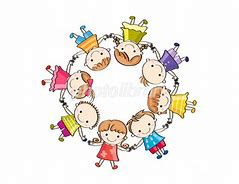 ３学年通信　No,１令和５年　４月６日（木）学年副主任　河野由美パスワード『blue-30』新しい自分のスタートを　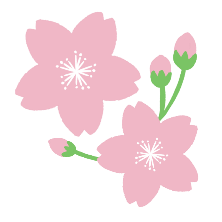 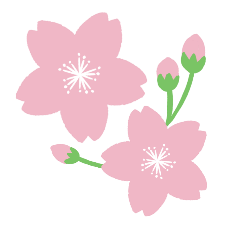 　　　　　進級おめでとう！　１５５名の新3年生の皆さん、進級おめでとうございます。今日から『若草中の顔』である最上級生です。1，2年生の手本となり、生徒会活動、部活動、日常生活等あらゆる場面で、1，2年生をリードしていかなければならない立場です。そして、同時に義務教育9年間の最後の年でもあります。学習や部活動、行事に一生懸命取り組み、喜びや達成感を味わい『感動』にあふれた1年にしてほしいと願っています。自分の進路を切り拓く大事な年、不安になったり悩んだりすることもあると思います。共に頑張る仲間がいるのは大きな力になるはずです。日々の生活や行事などを通し、仲間との絆を深め、最高の思い出を作るとともに、支え合い、励まし合い、進路実現に向けて青学年のみんなで頑張れる１年にしていきましょう。3学年職員の紹介　　　　　　　　今後の主な予定学年主任齋藤隆一数学副主任河野由美保体進路指導主事塚原涼子英語1組担任深山大士社会2組担任中嶌紗貴英語3組担任小林陽太理科4組担任細川さき数学5組担任三木可南子社会わかたけ担任小山マミ英語そよかぜ担任矢野陽子国語学年所属野田幸哉国語学年所属長島あや市担講師